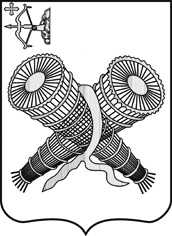 АДМИНИСТРАЦИЯ ГОРОДА СЛОБОДСКОГОКИРОВСКОЙ ОБЛАСТИПОСТАНОВЛЕНИЕ06.03.2024                                                                                                                     № 418г. Слободской Кировской областиО внесении изменений в постановление администрации города Слободского от 15.05.2020 № 806Администрация города Слободского ПОСТАНОВЛЯЕТ:1. Внести изменения в Положение о Благодарственном письме администрации города Слободского (далее – Положение), утвержденное постановлением администрации города Слободского от 15.05.2020 № 806: 1.1. Изложить пункт 1.2  Положения в следующей редакции:«1.2. Благодарственным письмом  поощряются граждане Российской Федерации, иностранные граждане, имеющие общий трудовой стаж не менее 3 (трех) лет в организациях, осуществляющих свою деятельность на территории муниципального образования «город Слободской», и стаж работы по последней должности (профессии или специальности) не менее 1 (одного) года при наличии Благодарственных писем и Почетных грамот учреждения (организации).».1.2. Приложение № 2 к Положению о Благодарственном письме администрации города Слободского изложить согласно приложению.	2. Постановление вступает в силу со дня его официального опубликования (обнародования) и подлежит размещению в Информационном бюллетене органов местного самоуправления муниципального образования «город Слободской».Глава города Слободского  	              И.В. Желвакова									Приложение к 									постановлению 									администрации города 										Слободского										от 06.03.2024 № 418															Приложение № 2										к Положению о									Благодарственном письме									администрации города									Слободского       ХАРАКТЕРИСТИКА(Ф.И.О. представляемого к поощрению Благодарственным письмом, занимаемая должность)								_______________________								           (дата рождения)								_______________________								                (образование)								_______________________								          (домашний адрес)                                             текст характеристики1. Указать стаж работы (общий, в организации).2. В характеристике указываются только конкретные заслуги за последние 3 года представляемого к поощрению Благодарственным письмом, а  не выполняемые им функциональные обязанности. 	3. В характеристике обязательно указать наличие Благодарственных писем и Почетных грамот учреждения (организации).Руководитель организации(либо его заместитель в случае представления самого руководителя к поощрению)   _______________________         ____________________						          (подпись)		   (инициалы и фамилия)М.П.